Занятие объединения «Основы технического конструирования» 01.01.2022Тема: «Изготовление простейших домов»Изучить схемы и изготовить по выбору: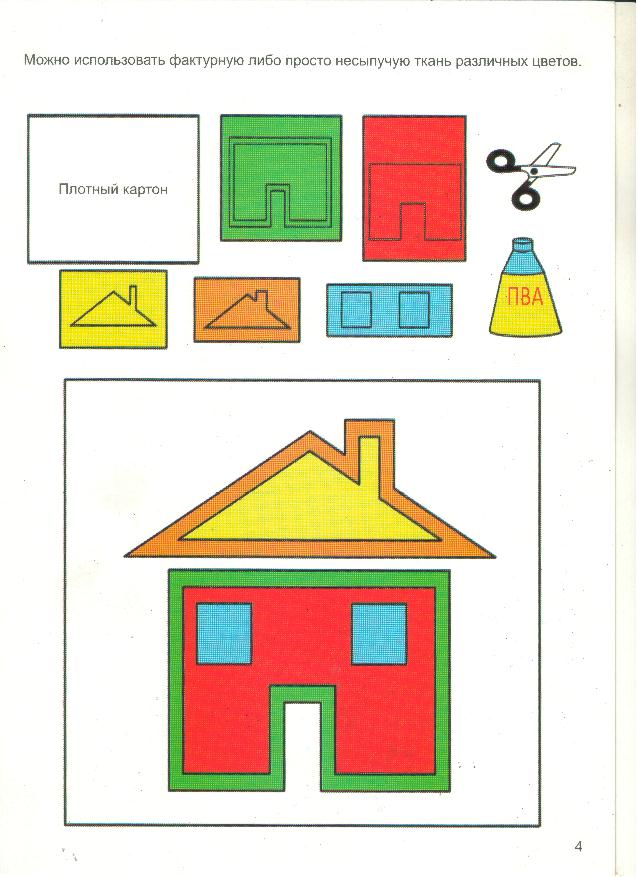  Электронная почта: cduttroslavl@mail.ru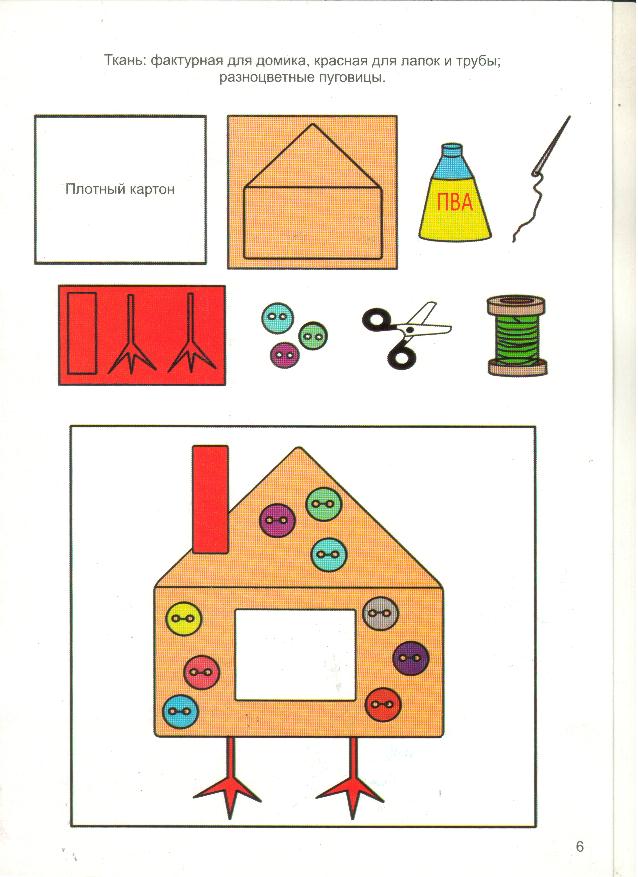 